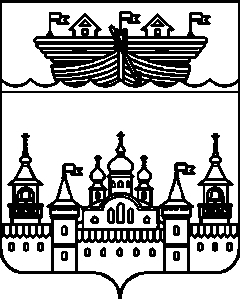 СЕЛЬСКИЙ СОВЕТ ВОЗДВИЖЕНСКОГО СЕЛЬСОВЕТАВОСКРЕСЕНСКОГО МУНИЦИПАЛЬНОГО РАЙОНАНИЖЕГОРОДСКОЙ ОБЛАСТИРЕШЕНИЕ 28 мая 2019 года	№ 20О принятии к сведению отчета об исполнении бюджета Воздвиженского сельсовета Воскресенского муниципального района Нижегородской области за 1 квартал 2019 годаВ соответствии с Федеральным законом от 06 октября 2003 года №131-ФЗ «Об общих принципах организации местного самоуправления в Российской Федерации», Бюджетным кодексом РФ, Уставом Воздвиженского сельсовета Воскресенского муниципального района Нижегородской области, Положением о бюджетном процессе в Воздвиженском сельсовете, утвержденном решением сельского Совета Воздвиженского сельсовета  Воскресенского района Нижегородской области от 4 июня 2013 года № 18Сельский Совет Воздвиженского сельсовета решил:1.Принять к сведению отчет об исполнении бюджета за 1 квартал 2019 года Воздвиженского сельсовета Воскресенского муниципального района Нижегородской области (приложения 1,2,3).2.Настоящее решение обнародовать на информационном стенде администрации и опубликовать на официальном сайте администрации Воскресенского муниципального района.3.Настоящее решение вступает в силу после его обнародования.4.Контроль за исполнением настоящего решения оставляю за собой.Глава местного самоуправления:					Н.П.ЛебедевПриложение 1 к Решению сельского СоветаВоздвиженского сельсовета Воскресенского муниципального районаНижегородской области № 20 от 28.05.2019 годаПриложение 2 к Решению сельского СоветаВоздвиженского сельсовета Воскресенского муниципального районаНижегородской области № 20 от 28.05.2019 годаПриложение 3 к Решению сельского СоветаВоздвиженского сельсовета Воскресенского муниципального районаНижегородской области № 20 от 28.05.2019 годаНаименование показателяКод
стро-
киКод дохода
по бюджетной классификацииКод дохода
по бюджетной классификацииКод дохода
по бюджетной классификацииКод дохода
по бюджетной классификацииУтвержденные бюджетные назначенияИсполненоИсполненоИсполненоИсполненоНеисполненныеназначенияНаименование показателяКод
стро-
киКод дохода
по бюджетной классификацииКод дохода
по бюджетной классификацииКод дохода
по бюджетной классификацииКод дохода
по бюджетной классификацииУтвержденные бюджетные назначениячерез финансовые органычерез банковские счетанекассовые операцииитогоНеисполненныеназначения123333456789Доходы бюджета — всего010××××12 709 000,003 914 080,62--3 914 080,62×в том числе:Налог на доходы физических лиц с доходов, источником которых является налоговый агент, за исключением доходов, в отношении которых исчисление и уплата налога осуществляются в соответствии со статьями 227, 227.1 и 228 Налогового кодекса Российской Федерации01010102010010000110555 600,00109 866,30--109 866,30445 733,70Налог на доходы физических лиц с доходов, полученных физическими лицами в соответствии со статьей 228 Налогового кодекса Российской Федерации01010102030010000110-15,31--15,31-Доходы от уплаты акцизов на дизельное топливо, подлежащие распределению между бюджетами субъектов Российской Федерации и местными бюджетами с учетом установленных дифференцированных нормативов отчислений в местные бюджеты (по нормативам, установленным Федеральным законом о федеральном бюджете в целях формирования дорожных фондов субъектов Российской Федерации)01010302231010000110673 000,00220 121,80--220 121,80452 878,20Доходы от уплаты акцизов на моторные масла для дизельных и (или) карбюраторных (инжекторных) двигателей, подлежащие распределению между бюджетами субъектов Российской Федерации и местными бюджетами с учетом установленных дифференцированных нормативов отчислений в местные бюджеты (по нормативам, установленным Федеральным законом о федеральном бюджете в целях формирования дорожных фондов субъектов Российской Федерации)010103022410100001104 700,001 537,99--1 537,993 162,01Доходы от уплаты акцизов на автомобильный бензин, подлежащие распределению между бюджетами субъектов Российской Федерации и местными бюджетами с учетом установленных дифференцированных нормативов отчислений в местные бюджеты (по нормативам, установленным Федеральным законом о федеральном бюджете в целях формирования дорожных фондов субъектов Российской Федерации)010103022510100001101 303 200,00322 743,97--322 743,97980 456,03Доходы от уплаты акцизов на прямогонный бензин, подлежащие распределению между бюджетами субъектов Российской Федерации и местными бюджетами с учетом установленных дифференцированных нормативов отчислений в местные бюджеты (по нормативам, установленным Федеральным законом о федеральном бюджете в целях формирования дорожных фондов субъектов Российской Федерации)01010302261010000110-125 100,00-43 321,64---43 321,64-81 778,36Налог на имущество физических лиц, взимаемый по ставкам, применяемым к объектам налогообложения, расположенным в границах сельских поселений01010601030100000110206 000,002 926,64--2 926,64203 073,36Земельный налог с организаций, обладающих земельным участком, расположенным в границах сельских поселений01010606033100000110134 600,00-123 603,84---123 603,84258 203,84Земельный налог с физических лиц, обладающих земельным участком, расположенным в границах сельских поселений01010606043100000110588 700,0010 526,09--10 526,09578 173,91Государственная пошлина за совершение нотариальных действий должностными лицами органов местного самоуправления, уполномоченными в соответствии с законодательными актами Российской Федерации на совершение нотариальных действий (перерасчеты, недоимка и задолженность по соответствующему платежу, в том числе по отмененному)010108040200110001105 200,001 100,00--1 100,004 100,00Прочие доходы от оказания платных услуг (работ) получателями средств бюджетов сельских поселений0101130199510000013058 200,0025 250,00--25 250,0032 950,00Дотации бюджетам сельских поселений на выравнивание бюджетной обеспеченности010202150011000001508 716 100,003 312 118,00--3 312 118,005 403 982,00вус01020235118100110150223 200,0055 800,00--55 800,00167 400,00Межбюджетные трансферты, передаваемые бюджетам сельских поселений для компенсации дополнительных расходов, возникших в результате решений, принятых органами власти другого уровня0102024516010000015019 000,0019 000,00--19 000,00-Прочие межбюджетные трансферты, передаваемые бюджетам сельских поселений01020249999100000150010202499991000001500102024999910000015001020249999100000150346 600,00----346 600,00Наименование показателяКод
стро-
киКод расхода
по бюджетной классификацииКод расхода
по бюджетной классификацииКод расхода
по бюджетной классификацииКод расхода
по бюджетной классификацииКод расхода
по бюджетной классификацииУтвержденные бюджетные назначенияЛимиты бюджетных обязательствИсполненоИсполненоИсполненоИсполненоНеисполненные назначенияНеисполненные назначенияНаименование показателяКод
стро-
киКод расхода
по бюджетной классификацииКод расхода
по бюджетной классификацииКод расхода
по бюджетной классификацииКод расхода
по бюджетной классификацииКод расхода
по бюджетной классификацииУтвержденные бюджетные назначенияЛимиты бюджетных обязательствчерез финансовые органычерез банковские счетанекассовые операцииитогопо ассигнованиямпо лимитам бюджетных обязательств12333334567891011Расходы бюджета — всего200×××××14 338 302,1514 207 207,152 518 229,98--2 518 229,9811 820 072,1711 688 977,17в том числе:Заработная плата010010477701201901211 561 400,001 561 400,00261 805,10--261 805,101 299 594,901 299 594,90Транспортные услуги010010477701201901222 000,002 000,00150,50--150,501 849,501 849,50Начисления и выплаты по оплате труда01001047770120190129471 600,00471 600,0072 421,14--72 421,14399 178,86399 178,86Закупка товаров, работ, услуг в сфере ИКТ0100104777012019024243 600,0041 420,006 173,33--6 173,3337 426,6735 246,67Прочая закупка товаров, работ и услуг для муниципальных нужд01001047770120190244181 300,00173 635,0029 064,30--29 064,30152 235,70144 570,70Прочие расходы010010477701201908533 240,003 078,00----3 240,003 078,00Заработная плата01001047770120800121540 000,00540 000,0098 855,22--98 855,22441 144,78441 144,78Начисления и выплаты по оплате труда01001047770120800129163 100,00163 100,0025 022,29--25 022,29138 077,71138 077,71Специальные расходы0100107777040200188060 000,0060 000,00----60 000,0060 000,00Резервные средства0100111777042110187059 984,5558 476,55----59 984,5558 476,55Закупка товаров, работ, услуг в сфере ИКТ0100113777049226024220 000,0019 500,005 500,00--5 500,0014 500,0014 000,00Прочая закупка товаров, работ и услуг для муниципальных нужд0100113777049226024422 000,0021 400,00511,50--511,5021 488,5020 888,50Заработная плата01002037770351180121137 592,00137 592,0022 560,00--22 560,00115 032,00115 032,00Транспортные услуги0100203777035118012215 834,0015 834,00----15 834,0015 834,00Начисления и выплаты по оплате труда0100203777035118012941 553,0041 553,006 813,12--6 813,1234 739,8834 739,88Закупка товаров, работ, услуг в сфере ИКТ010020377703511802422 481,002 481,00----2 481,002 481,00Прочая закупка товаров, работ и услуг для муниципальных нужд0100203777035118024425 740,0025 740,003 238,00--3 238,0022 502,0022 502,00Прочая закупка товаров, работ и услуг для муниципальных нужд0100309777042504224420 000,0019 000,00----20 000,0019 000,00Заработная плата010031011205475901211 771 700,001 771 700,00306 339,65--306 339,651 465 360,351 465 360,35Начисления и выплаты по оплате труда01003101120547590129535 100,00535 100,0082 850,59--82 850,59452 249,41452 249,41Закупка товаров, работ, услуг в сфере ИКТ0100310112054759024220 200,0019 190,003 364,00--3 364,0016 836,0015 826,00Прочая закупка товаров, работ и услуг для муниципальных нужд01003101120547590244107 300,00101 935,003 623,50--3 623,50103 676,5098 311,50Прочие расходы010031011205475908533 120,002 964,00----3 120,002 964,00Прочая закупка товаров, работ и услуг для муниципальных нужд01004090750102030244600 000,00600 000,00383 387,00--383 387,00216 613,00216 613,00Прочая закупка товаров, работ и услуг для муниципальных нужд010040907502020302442 370 731,252 370 731,2528 059,60--28 059,602 342 671,652 342 671,65Прочая закупка товаров, работ и услуг для муниципальных нужд0100409777042904024410 000,0010 000,00----10 000,0010 000,00Прочая закупка товаров, работ и услуг для муниципальных нужд01004127770403630244210 000,00199 500,0099 000,00--99 000,00111 000,00100 500,00Прочая закупка товаров, работ и услуг для муниципальных нужд01005030740205030244194 620,00190 214,0014 686,50--14 686,50179 933,50175 527,50Прочая закупка товаров, работ и услуг для муниципальных нужд0100503074030503024485 000,0082 250,00----85 000,0082 250,00Прочая закупка товаров, работ и услуг для муниципальных нужд01005030740501010244675 000,00641 250,00181 931,87--181 931,87493 068,13459 318,13Прочая закупка товаров, работ и услуг для муниципальных нужд0100503074060503024470 500,0066 975,0011 749,24--11 749,2458 750,7655 225,76Прочая закупка товаров, работ и услуг для муниципальных нужд01005030740805030244147 920,00140 364,0010 370,13--10 370,13137 549,87129 993,87Прочая закупка товаров, работ и услуг для муниципальных нужд0100503777040503024460 000,0060 000,00----60 000,0060 000,00Прочая закупка товаров, работ и услуг для муниципальных нужд010070577704922602443 200,003 200,003 200,00--3 200,00--Фонд оплаты труда и страховые взносы010080109104405901112 271 900,002 271 900,00411 646,32--411 646,321 860 253,681 860 253,68Начисления и выплаты по оплате труда01008010910440590119686 100,00686 100,00101 937,76--101 937,76584 162,24584 162,24Закупка товаров, работ, услуг в сфере ИКТ0100801091044059024222 000,0020 990,004 264,00--4 264,0017 736,0016 726,00Прочая закупка товаров, работ и услуг для муниципальных нужд010080109104405902441 088 246,351 041 556,35320 705,32--320 705,32767 541,03720 851,03Прочие расходы0100801091044059085310 340,009 823,00----10 340,009 823,00Пособия и компенсации гражданам и иные социальные выплаты, кроме публичных нормативных обязательств0101003777042110032119 000,0019 000,0019 000,00--19 000,00--Прочая закупка товаров, работ и услуг для муниципальных нужд010100677704290602444 900,004 655,00----4 900,004 655,00Результат исполнения бюджета (дефицит / профицит )450×××××××1 395 850,64--1 395 850,64××Наименование показателяКод
стро-
киКод источника финансирования
по бюджетной классификацииУтвержденные бюджетные назначенияИсполненоИсполненоИсполненоИсполненоНеисполненныеназначенияНаименование показателяКод
стро-
киКод источника финансирования
по бюджетной классификацииУтвержденные бюджетные назначениячерез финансовые органычерез банковские счетанекассовые операцииитогоНеисполненныеназначения123456789Источники финансирования дефицита бюджета — всего500×--1 395 850,64---1 395 850,64-в том числе:источники внутреннего финансирования бюджета520×------из них:источники внешнего финансирования бюджета620×------из них:Изменение остатков средств700×-×----увеличение остатков средств710×-×---×уменьшение остатков средств720×-×---×Изменение остатков по расчетам (стр. 810 + стр. 820)800××-1 395 850,64---1 395 850,64×изменение остатков по расчетам с органами, организующими исполнение бюджета
(стр. 811 + стр. 812)810××-1 395 850,64-×-1 395 850,64×из них:увеличение счетов расчетов (дебетовый остаток счета 1 210 02 000)811××-3 914 080,62-×-3 914 080,62×уменьшение счетов расчетов (кредитовый остаток счета 1 304 05 000)812××2 518 229,98-×2 518 229,98×Изменение остатков по внутренним расчетам (стр. 821 + стр. 822)820×××---×в том числе:увеличение остатков по внутренним расчетам821×××---×уменьшение остатков по внутренним расчетам822×××---×